Information till gästande lag Billys Cup 2022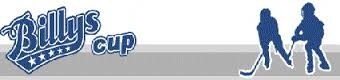 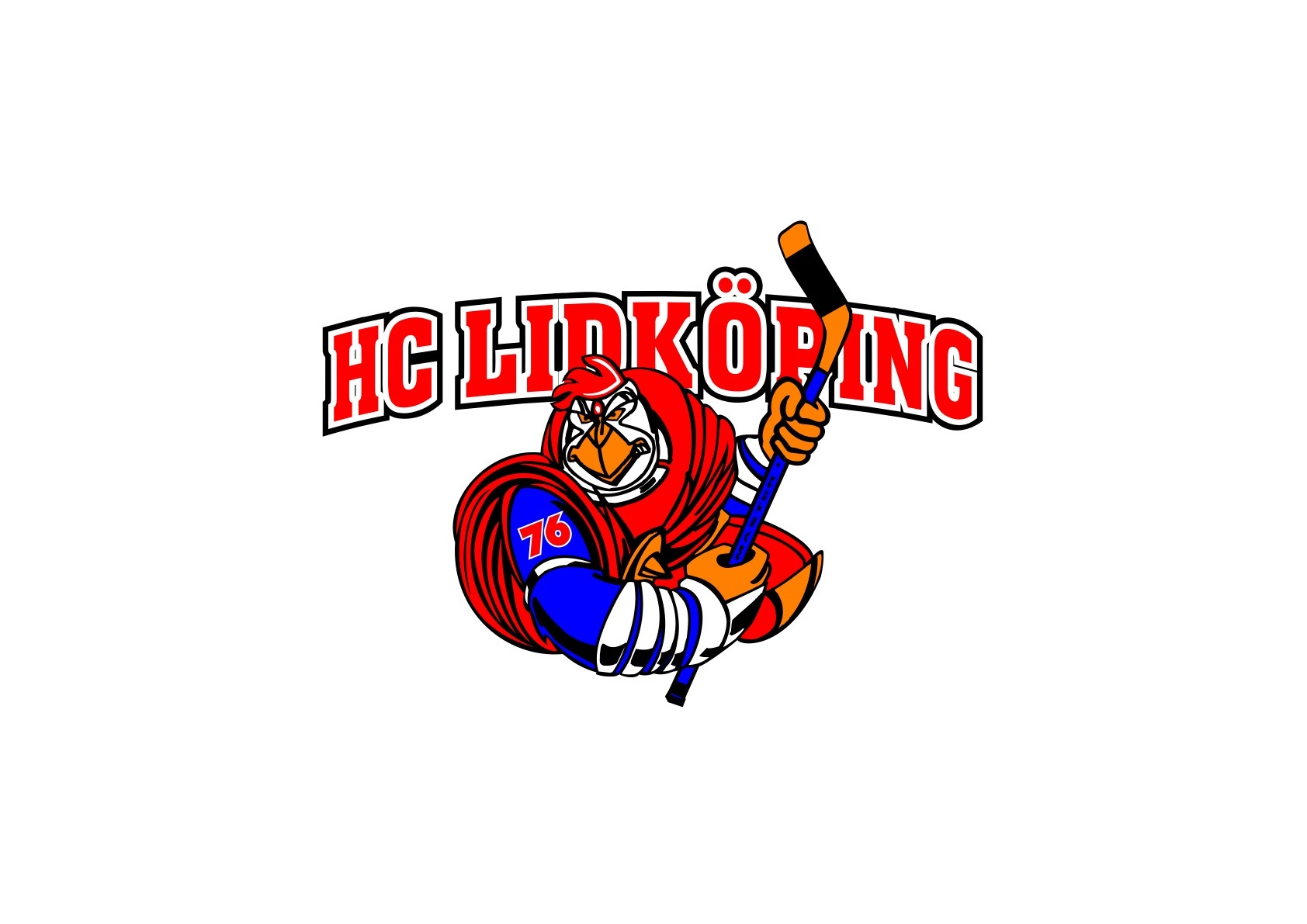 Tack för er anmälan till Billys Cup. Drygt 40 lag kommer att tillsammans spela 90 matcher på 10 planer.  1000 måltider kommer att serveras/säljas och vi är 150 personer som jobbar för att göra ert besök i Lidköping så bra som möjligt! Cupen är enligt uppgift Sveriges största endagscup i hockey! Här kommer information som vi hoppas är till er hjälp inför och under dagen. Läs detta informationen i sin helhet och hör av er om något är oklart!KontaktuppgifterFrån och med nu sker kommunikation gällande Billys Cup via hcl@hcl.nu. Hör gärna av er om ni har några som helst frågor! Under cupdagen nås ansvarig på telefonnummer 070-1901488. Underlag i CupOnline och betalning av cupLägg in spelare och eventuell allergier i CupOnline. Senast 6 mars vill vi ha in er information. Spelaravgifter 150 kr, betalas senast 17 mars via Swish till 123 5959739. Märk med klubb och T13/T14. Vi hinner inte hantera enskilda betalningar av deltagaravgifter utan betalas gärna lagvis! Anmälningsavgift 1500kr/lag betalas till Bankgiro 5794-1015, 2 ledare per lag ingår, ytterligare ledare kostar 100 kronor per person för maten. Spel- och matschemaDe senaste versionerna av spel- och matscheman publiceras på hemsidan (www.hcl.nu), läggs förhoppningsvis ut 10 dagar innan cupdag. Se länk på startsidan. Observera att ändringar kan komma att ske.Matcherna pågår mellan 8.00-17.00. U8 (T14) spelar på morgonen med start 8.00 och U9 (T13) med start 13.00. Kolla era exakta tider genom att  följa instruktionen ovan och se till att stämma av innan ni åker så att inga sena förändringar gjorts! Kontantfri CupKiosk, grill och incheckning är kontaktfria, kort i första hand och Swish i andra. Kringaktiviteter kan i vissa fall ta emot kontanter.LagvärdarDet kommer finnas lagvärdar som håller till utanför arenan och i korridorerna kring omklädningsrummen där det rör sig mycket folk. De finns där för att hjälpa er tillrätta och svara på era frågor. Ni känner igen dem på att de bär gula reflexvästar. Fråga dem gärna om hjälp! Ni kan så klart också fråga vem som helst i HCL-kläder! Vi finns där för att hjälpa till!ParkeringFör bussar: Åk in till Sparbanken Lidköping Arena och följ sedan värdarnas anvisningar. Personbilar på parkeringen vid långsidan av Sparbanken Lidköping Arena mot McDonalds, alternativt övriga parkeringar i området.IncheckningIncheckning sker i Sparbanken Lidköping Arenas foajé (Bandyhallen). Incheckningen är öppen från 06.30 tills sista matchen är spelad. Vi vill att ni checkar in direkt när ni anländer, en ledare räcker. Ni får då: Information om spelschema, matschema, omklädningsrum samt övrig nödvändig information om dagenFruktEfter cupen hämtas medaljerna i incheckningenMatcher sker i Sparbanken Lidköping ArenaSamtliga matcher sker i Sparbanken Lidköping Arena. Spel sker på samtliga 10 banor. Många spelare på plan samtidigt ger en härlig upplevelse men kräver även viss disciplin för att fungera. Se till att ni vet var ni ska spela och att hålla ihop gruppen så ni är redo i god tid inför varje match. Vardera lag spelar 4 matcher.Kiosk och grillI kiosken som är bemannade från 07.00 till dagens slut kommer det att finnas korv, toast, smörgåsar, fika, pannkakor, godis, kaffe och dricka/festis. Utanför entrén kommer vi även att grilla hamburgare och pizza.Lunch/Mat för spelareLunchen för spelare och ledare serveras i Villa Restaurangen 1934, restaurangdel och loger. (2:a våning arenan). Ingång sker via trappan mot parkering.SjukvårdDet finns sjukvårdsartiklar i sekretariat om olyckan skulle vara framme, vi har också utbildad sjukvårdspersonal på plats. Sekretariatspersonalen kallar på dem om de behövs och det sitter även telefonnummer i era respektive omklädningsrum.OmklädningsrumVi använder omklädningsrum i ishall och Sparbanken Lidköping Arena vilket innebär att det blir lite avstånd att gå ibland, ta höjd för detta mellan matcherna/mat så att tiderna hålls! Det finns särskilda omklädningsrum i ishallen för tjejer, fråga i incheckningen eller våra lagvärdar så hjälper de er tillrätta. Det kommer bli trångt i omklädningsrummen då detta är vår klart mest begränsande sektor. Vi ber därför alla att visa hänsyn och tänka sig för så att laget som ska ha omklädningsrummet på eftermiddagen kommer in när det är deras tur. För er som har lag i båda grupperna kommer ni troligen att ha samma omklädningsrum och lösa av varandra. Förmiddagslagen ombeds att byta om och lämna omklädningsrummen innan er lunch. Eftermiddagslagen har tillträde till omklädningsrum senast 80 minuter innan matchstart.Slipning Vi erbjuder slipning av skridskor i Ishallen. Avgift 20 kronor per par. Telefonnummer finns i sekretariat, hos lagvärdar och i incheckningen.Fotografering sker under cupdagVi vill informera om att fotografering/filmning kan ske under dagen (massmedia, föräldrar, förening mm)Kringaktiviteter Det kommer finnas aktiviteter för barnen och lotterier med fina priser i foajén.Dagen kommer att vara kul och spännande för alla besökare.Försäljning hockeyprylarFörsäljning av hockeyprylar kommer att finnas inom cupområdet. Här finns tejp, snören, skydd och annat som kan gå åt när man åker på cup! De finns på plats mellan 09-16, passa på att fynda!Tänk på att:Tag med skridskoskydd som sitter ordentligt, det är en del transportsträckor på asfaltSamla ihop era skridskoskydd då många spelare är i arenan samtidigtTa med flera färger på matchställ om möjligt. Västar kommer även finnas att låna i sekretariat.Regler:Samtliga matcher sker på 10 planer (20*15m) i Sparbanken Lidköping Arena.  Varje lag spelar 4st matcherTre utespelare och en målvakt på isen samtidigt per lagSpeltid 1x15 minuter per matchByte sker efter 90 sekunder (tuthockey)Våra domare är ungdomar ur vår verksamhet, de gör så gott de kanVarmt välkomna till oss, vi jobbar stenhårt för att vi alla ska få en fin dag tillsammans! Alla lag är vinnare hos oss!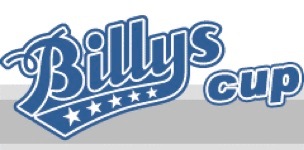 